Aluminum Casting Furnace Build					8/10/16 AACScopeI intend to build a furnace that is capable of melting aluminum for the purpose of casting. The goal of this project will be to produce 20 one pound billets of aluminum.The ComponentsFurnaceUse old water heater tank (its free) DIY Refractory cement (Option A)http://www.backyardmetalcasting.com/refractories.htmlThe refractory mix is composed of Portland cement (1.5 parts), silica sand (2 parts), perlite (1.5 parts) and fireclay (2 parts).I need 2.6 Cubic Feet but will plan for 4 cubic feetCost $101.32Insulating Fire Brick (Option B)Common Fire Brick size is 4.5 X 3 X 9 inchesA total of 36 Bricks will be needed to complete the furnace. I will figure for 40 bricks to account for mistakes.I will still need refractory cementCost ?PlinthsCast with same material as furnaceCrucibleResearch optionsPossible used my old steel scuba tankTool to remove the Crucible from the furnaceWill build after I decide on the crucibleTool to poor the CrucibleWill build after I decided on the cruciblePropane/Oil BurnerResearch optionsReally like the burner used by Doug from SV Seekerhttp:/svseeker.com/casting_furnaces.htmForms for Aluminum BilletsScrap AluminumOld lawn mower engineThe PlanRefractory CementI need 2.6 Cubic Feet but will plan for 4 cubic feet.1.5+2+1.5+2 = 7parts4/7 = 0.57cubic feet per partTotal Cost = $101.27Portland Cement (1.5 Parts)Can be Purchased at Lowes ($10.30 / 94lbs (.5ft^2)Part# 10352188lbs for $20.601.5 parts*0.57ft2 = 0.855ft20.86ft2 * 188lbs = 161lbsSilica Sand (2 Parts)Lowes (order) 100 lbs / cubic foot ($17.35 / 100lbs)Part# 230025200lbs for $34.702 parts*0.57 = 1.14ft21.14ft2 * 100LBS = 114lbsPerlite (1.5 Parts)Home Depot ?lbs / cubic feet ($16.97 / 2 cubic feet)Sku# 2168472ft2 for 16.97 1.5 parts*0.57ft2 = 0.855ft2Fireclay (2 parts)Ceramic store Inc in Houston81.34LBS /cubic feet ()100lbs for $29.002 parts*0.57 = 1.14ft21.14ft2 * 81.34LBS = 92.72lbsInsulating Fire BrickCommon Fire Brick size is 4.5 X 3 X 9 inchesA total of 36 Bricks will be needed to complete the furnace. I will figure for 40 bricks to account for mistakes.Furnace DimensionsOD 16inchesID 10inchesChamber depth 16 inchesIf I take the OD and figure the circumference of the furnace and divide be the width of the brick I should be close to the number of bricks I will need to make one layer.16 OD X 3.14 = 50.26 inches around50.26inches around / 4 inch brick = 12.5613 bricks will be needed per layerThe chamber Depth is 16 inches so I will need two layers of 13 Bricks.26 Bricks to complete the wallsThe Chamber bottom will need one layer of bricks4.5 inches * 9 inches = 40.5 inches square per brick16 inch OD / 2 = 8 Outer Radius8 OR * 8 OR *3.14 = 201.06 inches square201.06 in^2 / 40.5 in^2 = 4.96Five Bricks will be needed for the bottomI will plan to use the same count for the lid as I do for the bottom.I will need 5 Bricks for the lidThe Furnace will need a total of 31 Bricks To complete(13 * 2) + (5 * 2) = 36 BricksPropane/ Oil Burner  http://svseeker.com/casting_furnaces.htmParts Patriot SupplyNozzle Adapter ($24.00)Manufacturer: DELAVANProduct Code: 17147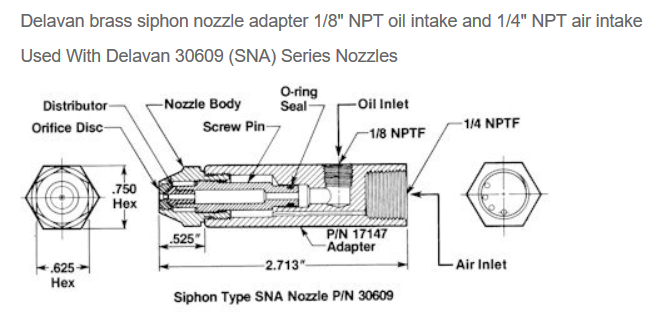 Nozzle ($24.00)Manufacturer: DELAVANProduct Code: 30609-8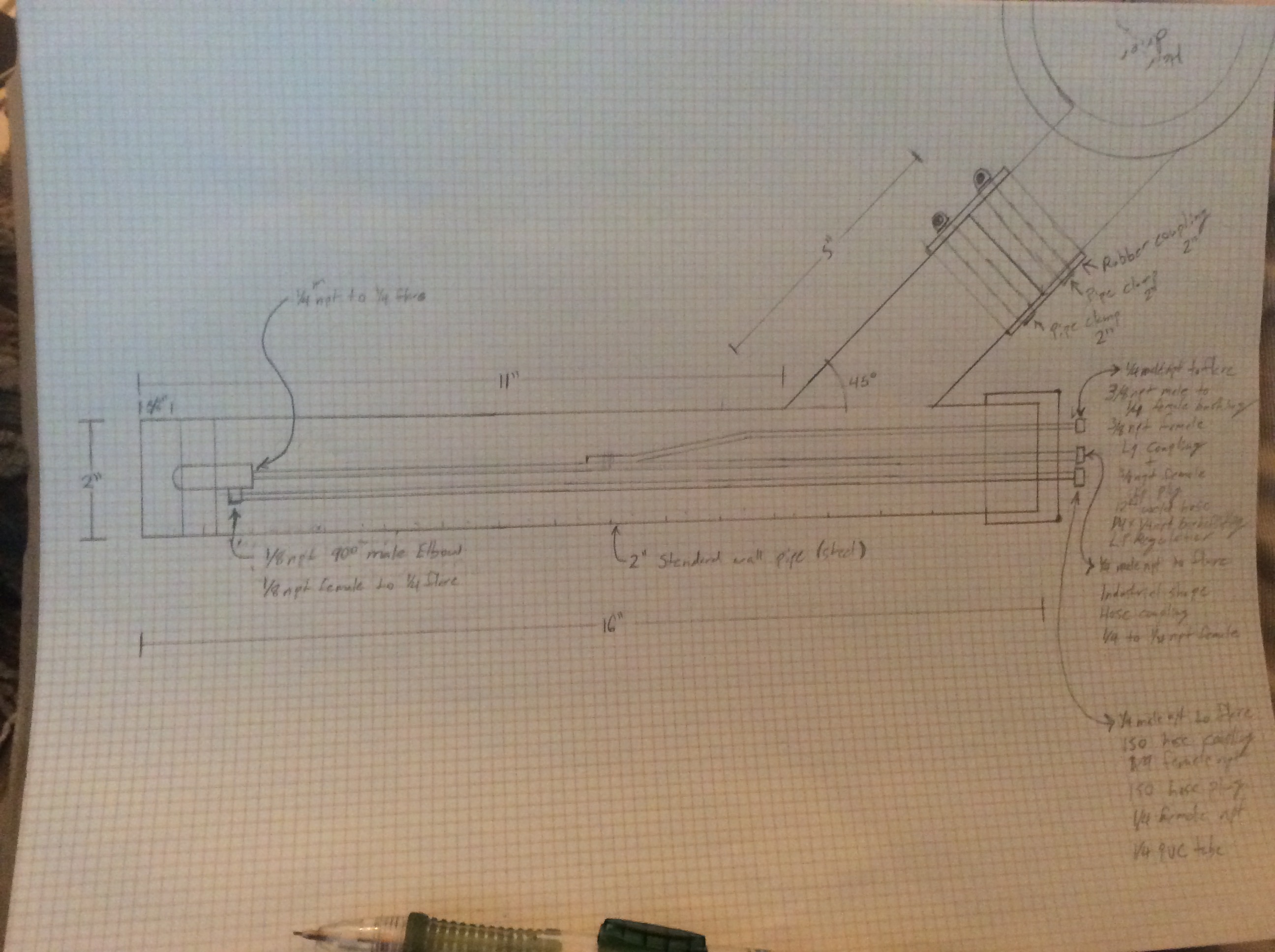 I assembled a parts list with part numbers and quantities from Mcmaster-Carr. It is quite pricy so I will look at other sources and cheaper options for materials and connectors. This First list is sort of an Ideal build list.Parts ListRefactory Cement MaterialsRefactory Cement MaterialsRefactory Cement MaterialsRefactory Cement MaterialsRefactory Cement MaterialsRefactory Cement MaterialsRefactory Cement MaterialsRefactory Cement MaterialsDescriptionSourcePart#Qty NeededQTY Sold InPice perQTY to BuyTotalPortland CementLowes10352161lbs94lbs$10.30188lbs$20.60Silica SandLowes230025114lbs100lbs$17.35200lbs$34.75PerliteHome Depot216847.855ft^22ft^2$16.972ft^2$16.97FireClayCeramic Store Incn/a97.72LBS100lbs$29.00100lbs$29.00Total$101.32Feed lineQuantity DescriptionPart#PriceExtendedAir1Industrial-Shape Hose Coupling, Size 1/4 Zinc-Plated Steel Plug, 1/4 NPTF Female End6534K56$1.32$1.32All4Steel 37 Degree Flared Tube Fitting, Adapter for 1/4" Tube OD x 1/4 NPTF Male Pipe50695K162$1.46$5.84All1Smooth-Bore Seamless Steel Tubing, 1/4" OD, 0.049" Wall Thickness, 6 Feet Long9220K321$10.46$10.46Null1 Standard-Wall Steel Pipe, 2 Pipe Size, 3' Length, Unthreaded7750K196$46.45$46.45Oil1Compact Extreme-Pressure Steel Threaded Fitting, 1/8 Pipe Size, 90 Degree Male Elbow50925K117$3.83$3.83Oil1Steel 37 Degree Flared Tube Fitting, Straight Adapter for 1/4" Tube OD x 1/8 NPTF Female50695K171$1.95$1.95Oil1ISO-A Hose Coupling, Zinc-Plated Sleeve-Lock Socket, 1/4 Coupling, 1/4" NPTF Female51335K51$21.94$21.94Oil1ISO-A Hose Coupling, Zinc-Plated Plug, 1/4 Coupling Size, 1/4" NPTF Female51335K61$8.38$8.38Oil1PVC Tubing for Fuels and Lubricants, 1/4" ID, 3/8" OD, 25 ft. Length5187K63$16.25$16.25Oil, LP2Compact Extreme-Pressure Steel Threaded Fitting, 3/8 Male x 1/4 Female Pipe Size, Hex Head Bushing50925K345$1.50$3.00Propane1Hose Coupling for Natural and LP GAS, Socket, 3/8" NPT Female, 3/8" Coupler6053T11$23.25$23.25Propane1Hose Coupling for Natural and LP GAS, Plug, 3/8" NPTF Female, 3/8" Coupler6053T12$11.18$11.18Propane1Gas Regulator for Propane, CGA #510 Male Inlet, Standard Duty, 1-Stage7897A66$141.09$141.09Propane112 Feet Long Hose for Torch-to-Propane Tank Adapter 7976A34$41.46$41.46Propane1Brass Barbed Tube Fitting for Vacuum, Straight for 1/4" Tube ID x 1/4 Male Pipe Size44555K132$3.03$3.03Total$339.43